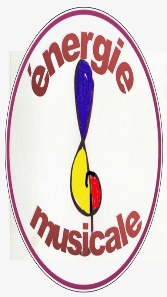 Délire de LireBourse aux livres      Le 9 février 2020 à la salle du Pressoir au château d’ApremontNom et prénom: ………………………………………………………….......…………Ou Raison sociale: ………………………………………………………….....…………..                  Tel: …………………………………………………………………………….....…………….                    Mail: ……………………………………………………………………………......………….Adresse: ………………………………………………………………………………………………………………………………………..………….……..Longueur d’emplacement           1 table  = 1m 60  de longueur x  80cms de large 2 tables (3m20 max ) 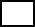 Pouvez-vous remplir le formulaire et le retourner complété àEnergie musicale32,ter Route de Challans85220 ApremontAvec un chèque de 6€ ( à l’ordre de Energie musicale ) - encaissé après la bourse aux livres, mais les organisateurs se réservent le droit d’encaisser le chèque en cas d’annulation tardive après le 05/02/2020 Association Energie musicale : W852008332